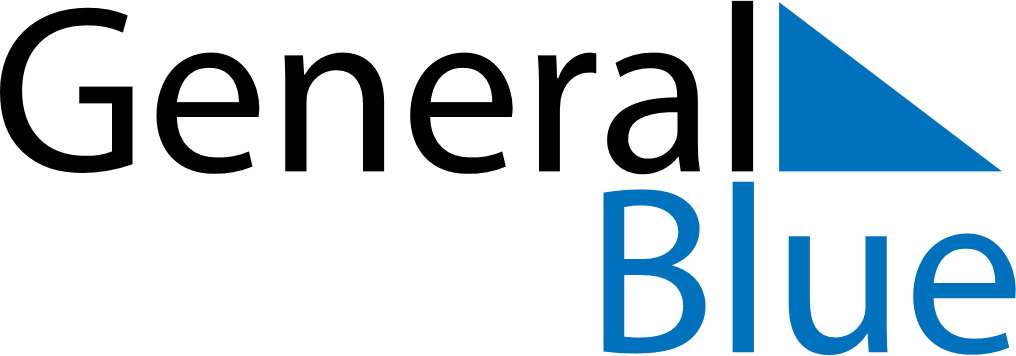 October 2019October 2019October 2019October 2019UruguayUruguayUruguayMondayTuesdayWednesdayThursdayFridaySaturdaySaturdaySunday12345567891011121213Columbus DayColumbus Day1415161718191920212223242526262728293031